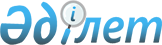 Әйтеке би аудандық мәслихаттың 2023 жылғы 10 қаңтардағы № 308 "2023-2025 жылдарға арналған Құмқұдық ауылдық округінің бюджетін бекіту туралы" шешіміне өзгерістер енгізу туралыАқтөбе облысы Әйтеке би аудандық мәслихатының 2023 жылғы 9 тамыздағы № 78 шешімі
      Әйтеке би аудандық мәслихаты ШЕШТІ:
      1. Әйтеке би аудандық мәслихаттың "2023-2025 жылдарға арналған Құмқұдық ауылдық округінің бюджетін бекіту туралы" 2023 жылғы 10 қаңтардағы № 308 шешіміне келесідей өзгерістер енгізілсін:
      1-тармақ жаңа редакцияда жазылсын:
      "1. 2023-2025 жылдарға арналған Құмқұдық ауылдық округінің бюджеті тиісінше 1, 2 және 3-қосымшаларға сәйкес, оның ішінде, 2023 жылға келесідей көлемде бекітілсін:
      1) кірістер – 46569 мың теңге, оның ішінде:
      салықтық түсімдер – 15479 мың теңге;
      трансферттер түсімі – 31090 мың теңге;
      2) шығындар – 48298,1 мың теңге;
      3) таза бюджеттік кредиттеу – 0 теңге;
      4) қаржы активтерiмен жасалатын операциялар бойынша сальдо – 0 теңге;
      5) бюджет тапшылығы (профициті) – - 1729,1 мың теңге;
      6) бюджет тапшылығын қаржыландыру (профицитін пайдалану) – 1729,1 мың теңге, оның ішінде:
      бюджет қаражатының пайдаланылатын қалдықтары – 1729,1 мың теңге.";
      көрсетілген шешімнің 1-қосымшасы осы шешімнің қосымшасына сәйкес жаңа редакцияда жазылсын.
      2. Осы шешім 2023 жылғы 1 қаңтардан бастап қолданысқа енгізіледі. 2023 жылға арналған Құмқұдық ауылдық округінің бюджеті
					© 2012. Қазақстан Республикасы Әділет министрлігінің «Қазақстан Республикасының Заңнама және құқықтық ақпарат институты» ШЖҚ РМК
				
      Әйтеке би аудандық мәслихаттың төрағасы: 

Б. Д. Сейлханов
Әйтеке би аудандық 
мәслихаттың 2023 жылғы 
9 тамыздағы № 78 № шешіміне 
қосымшаӘйтеке би аудандық 
мәслихаттың 2023 жылғы 
10 қантардағы № 308 шешіміне 
1-қосымша
Санаты
Санаты
Санаты
Санаты
2023 жылға бекітілген бюджет, мың теңге
Сыныбы
Сыныбы
Сыныбы
2023 жылға бекітілген бюджет, мың теңге
Кіші сыныбы
Кіші сыныбы
2023 жылға бекітілген бюджет, мың теңге
Атауы
2023 жылға бекітілген бюджет, мың теңге
I.КІРІСТЕР
46569
1
Салықтық түсімдер
15479
04
Меншікке салынатын салықтар
979
1
Мүлікке салынатын салықтар
66
3
Жер салығы
0
4
Көлік құралдарына салынатын салық
913
05
Тауарларға, жұмыстарға және қызметтерге салынатын iшкi салықтар
14500
3
Жер учаскелерін пайдаланғаны үшін төлем
14500
4
Трансферттердің түсімдері
31090
02
Мемлекеттік басқарудың жоғары тұрған органдарынан түсетін трансферттер
31090
3
Аудандардың (облыстық маңызы бар қаланың) бюджетінен трансферттер
31090
Функционалдық топ
Функционалдық топ
Функционалдық топ
Функционалдық топ
Функционалдық топ
2023 жылға бекітілген бюджет, мың теңге
Кіші функционалдық топ
Кіші функционалдық топ
Кіші функционалдық топ
Кіші функционалдық топ
2023 жылға бекітілген бюджет, мың теңге
Бюджеттік бағдарламалардың әкімшісі
Бюджеттік бағдарламалардың әкімшісі
Бюджеттік бағдарламалардың әкімшісі
2023 жылға бекітілген бюджет, мың теңге
Бағдарлама
Бағдарлама
2023 жылға бекітілген бюджет, мың теңге
Атауы
2023 жылға бекітілген бюджет, мың теңге
II. ШЫҒЫНДАР
48298,1
01
Жалпы сиппатағы мемлекеттік қызметтер
32835,1
1
Мемлекеттiк басқарудың жалпы функцияларын орындайтын өкiлдi, атқарушы және басқа органдар
32835,1
124
Аудандық маңызы бар қала, ауыл, кент, ауылдық округ әкімінің аппараты
32835,1
001
Қаладағы аудан, аудандық маңызы бар қаланың, ауыл, кент, ауылдық округ әкімінің қызметін қамтамасыз ету жөніндегі қызметтер
32835,1
06
Әлеуметтiк көмек және әлеуметтiк қамсыздандыру
759
2
Әлеуметтiк көмек
759
124
Аудандық маңызы бар қала, ауыл, кент, ауылдық округ әкімінің аппараты
759
003
Мұқтаж азаматтарға үйде әлеуметтік көмек көрсету
759
07
Тұрғын үй-коммуналдық шаруашылық
12204
3
Елді-мекендерді көркейту
12204
124
Аудандық маңызы бар қала, ауыл, кент, ауылдық округ әкімінің аппараты
12204
008
Елді мекендердегі көшелерді жарықтандыру
700
009
Елді мекендердің санитариясын қамтамасыз ету
5504
011
Елді мекендерде абаттандыру мен көгалдандыру
6000
12
Көлiк және коммуникация
2500
1
Автомобиль көлiгi
2500
124
Аудандық маңызы бар қала, ауыл, кент, ауылдық округ әкімінің аппараты
2500
013
Аудандық маңызы бар қалаларда, ауылдарда, кенттерде, ауылдық округтерде автомобиль жолдарының жұмыс істеуін қамтамасыз ету
2500
III. Таза бюджеттік кредит беру
0
IV. Қаржы активтерімен жасалатын операция бойынша сальдо
0
V. Бюджет тапшылығы (профицит)
-1729,1
VІ. Бюджет тапшылығын қаржыландыру (профицитін пайдалану)
1729,1
Санаты
Санаты
Санаты
Санаты
2023 жылға бекітілген бюджет, мың теңге
Сыныбы
Сыныбы
Сыныбы
2023 жылға бекітілген бюджет, мың теңге
Кіші сыныбы
Кіші сыныбы
2023 жылға бекітілген бюджет, мың теңге
Атауы
2023 жылға бекітілген бюджет, мың теңге
8
Бюджет қаражатының пайдаланылатын қалдықтары
1729,1
01
Бюджет қаражаты қалдықтары
1729,1
1
Бюджет қаражатының бос қалдықтары
1729,1